ПРАВИЛА КЛАССА FootyКласс Footy – это радиокласс парусного спорта, в котором все, что прямо не ограничено или запрещено, то разрешено.A. ОбщиеА.1	Этот класс находится в ведении "Ассоциации  Footy класса". Класс Хартия Footy размещен на сайте: HTTP: //footy.rcsailing.net.charter.phpА.2	Метрические размеры корпуса яхты, принадлежащей к классу Footy, должны быть примерно 305mm длиной (около 1 фута).В. Основные правила измеренияВ.1	За исключениями, указанными ниже в пунктах B.2, B.3, B.4 и B.5, модель готовая к гонке должна помещаться внутри шаблона измерения в виде прямоугольной коробки с открытой верхней поверхностью, имеющей внутренние размеры: длина - 305 мм,глубина - 305 мм,ширина 153 мм, с вырезом 6,3 мм для проекции бушприта, выстрела и руля направления, как показано на рисунке.Все компоненты яхты (руль, тяги, баллер, оттяжки) должны быть установлены и совершать полное движение, которые они делают во время гонки, не ограничиваясь какой-либо частью шаблона.В.2	При проведении измерений следующие части могут выступать из верхней плоскости измерительного шаблона: парус (а), мачта (ы), рангоуты, антенна и такелаж, флюгер и связанное с ними оборудование.В.3	Бушприт может выступать из передней части измерительного шаблона.В.4	Руль направления и выстрел может выступать из задней части измерительного шаблона.В.5	Во время измерения длины корпуса модели, вращение руля направления, проходящего через прорезь, не учитывается.С. Система радиоуправленияC.1	Оборудование радиоуправления лодки должны включать в себя использование не более 2-х каналов. С.2	Батареи должны быть размещены внутри корпуса.С.3	Во время гонки балласт не моет изменять свое положение, перемещаться или вращаться относительно корпуса (жестко закреплен на киле).D. КорпусD.1	Регистрационный номер корпуса должен быть четко и разборчиво читаться, нанесен в легко видимом месте внутри или снаружи на несъемную часть корпуса с помощью любого из следующих способов: гравировка, литье, травление, он может быть клееный или распечатанный. Регистрационный номер должны быть несмываемым и выполненным в масштабе 1:1.Е. Навесные элементыЕ.1	Руль может выходить за границы измерительного шаблона до 51 мм.Е.2	Руль должен крепиться на корпус без выдвижных и подвижных элементов (частей).Е.3	Толщина руля, выступающая из шаблона измерения не должна превышать 6,3 мм. Е.4	Плотность композиционных материалов, используемых для балласта    не должна превышать плотность свинца (11300 кг/м3). Композиционные материалы применяемые для балласта должны быть сформированы в единый компонент.F. Такелаж и рангоутF.1	На модели запрещено использовать более одного бушприта. Сечение бушприта должно быть в пределах круга диаметром не более 6,3 мм.F.2	На модели запрещается использовать более одного выстрела (для крепления ахтерштага). Максимальное сечение должно быть в пределах круга диаметром не более 6,3 мм.F.3	Такелаж, используемый на модели, не должен быть слишком большой по сравнению с его фактическим использованием (шкоты, ванты, оттяжки, талрепы, дирик-фал).G. Опознавательные ЗНАКИ класса Footy на ПАРУСG.1	Для участия в международных соревнованиях радиоуправляемых моделей яхт класса Footy  необходимо зарегистрироваться на сайте: HTTP: //footy.rcsailing.net.charter.php.G.2	Знаки класса Footy должны изображаться на обеих сторонах грота. Если парус изготовлен из непрозрачного материала, то знаки должны быть расположены зеркально относительно друг друга. Если парус изготовлен из прозрачного материала, как показано на рисунке, то знаки накладываются со смещением на каждую сторону.G.3	Регата проводится по действующим правилам ISAF RRS.Во избежание конфликтных ситуаций во время проведения регаты, на разных моделях с заявленными одинаковыми номерами на парусах 01,08,10,18,80 и 81 должны по договоренности одна из сторон добавляет перед номером приставку '1' (101, 108, 110, 118, 180 и 181 и т.д.).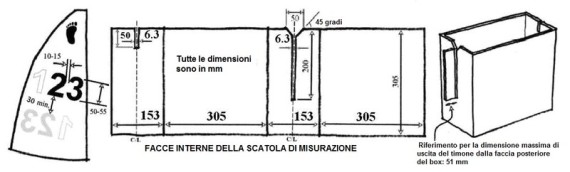 Рис. Знаки класса Footy на парусе и измерительный шаблон